     7 апреля 2017 года в МБОУ Николаевской СОШ прошел День древонасаждений. Ученики 2 класса приняли активное участие и на школьном участке были высажены саженцы айвы, вишни, малины, смородины и сирени. Мальчики самостоятельно готовили почву для посадки, девочки поливали саженцы. Людмила Алексеевна познакомила с правилами посадки саженцев. Потрудились  второклассники на славу! 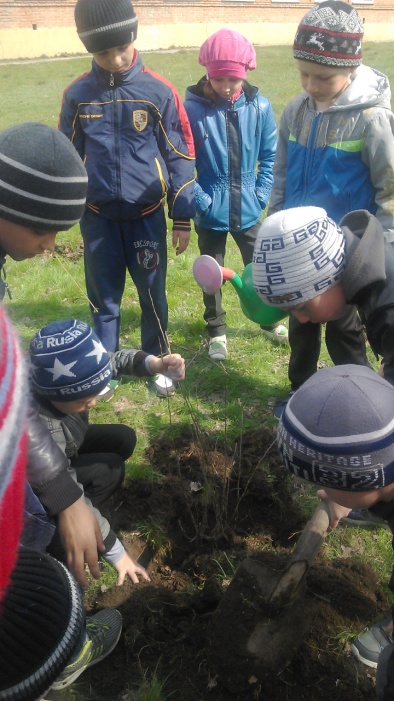 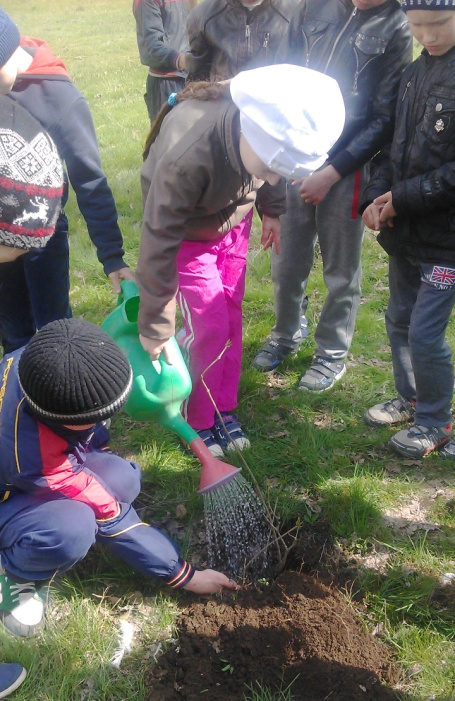 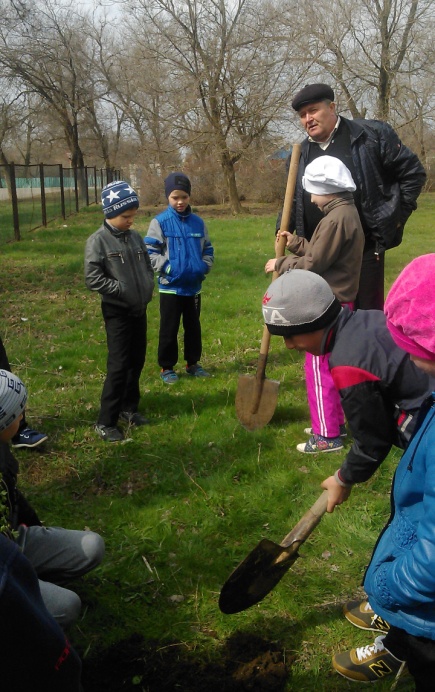 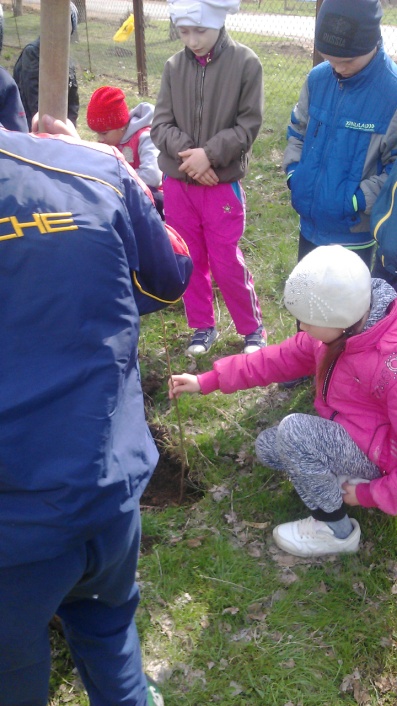 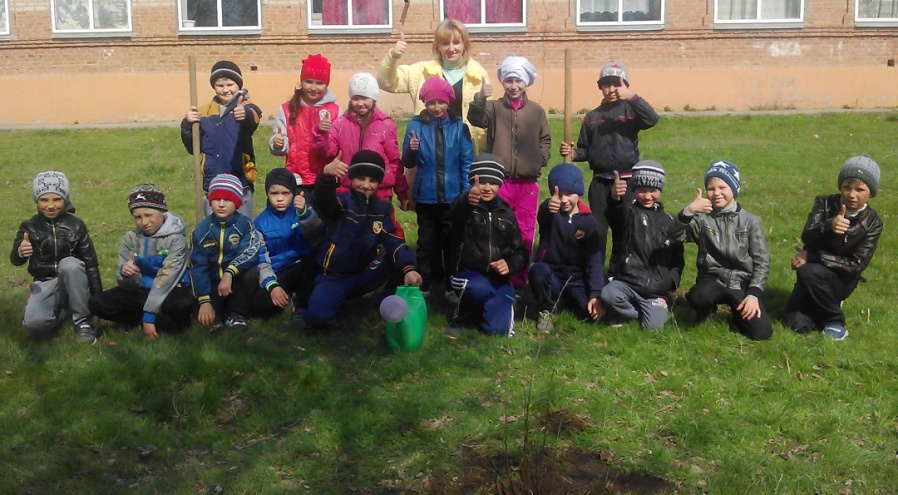 